КАРТА ГРАДОСТРОИТЕЛЬНОГО ЗОНИРОВАНИЯ  ТЕРРИТОРИИ Г. МИАССПРАВИЛ ЗЕМЛЕПОЛЬЗОВАНИЯ И ЗАСТРОЙКИ МИАССКОГО ГОРОДСКОГО ОКРУГА (ФРАГМЕНТ)  С ОТОБРАЖЕНИЕМ ДОПОЛНИТЕЛЬНЫХ СВЕДЕНИЙ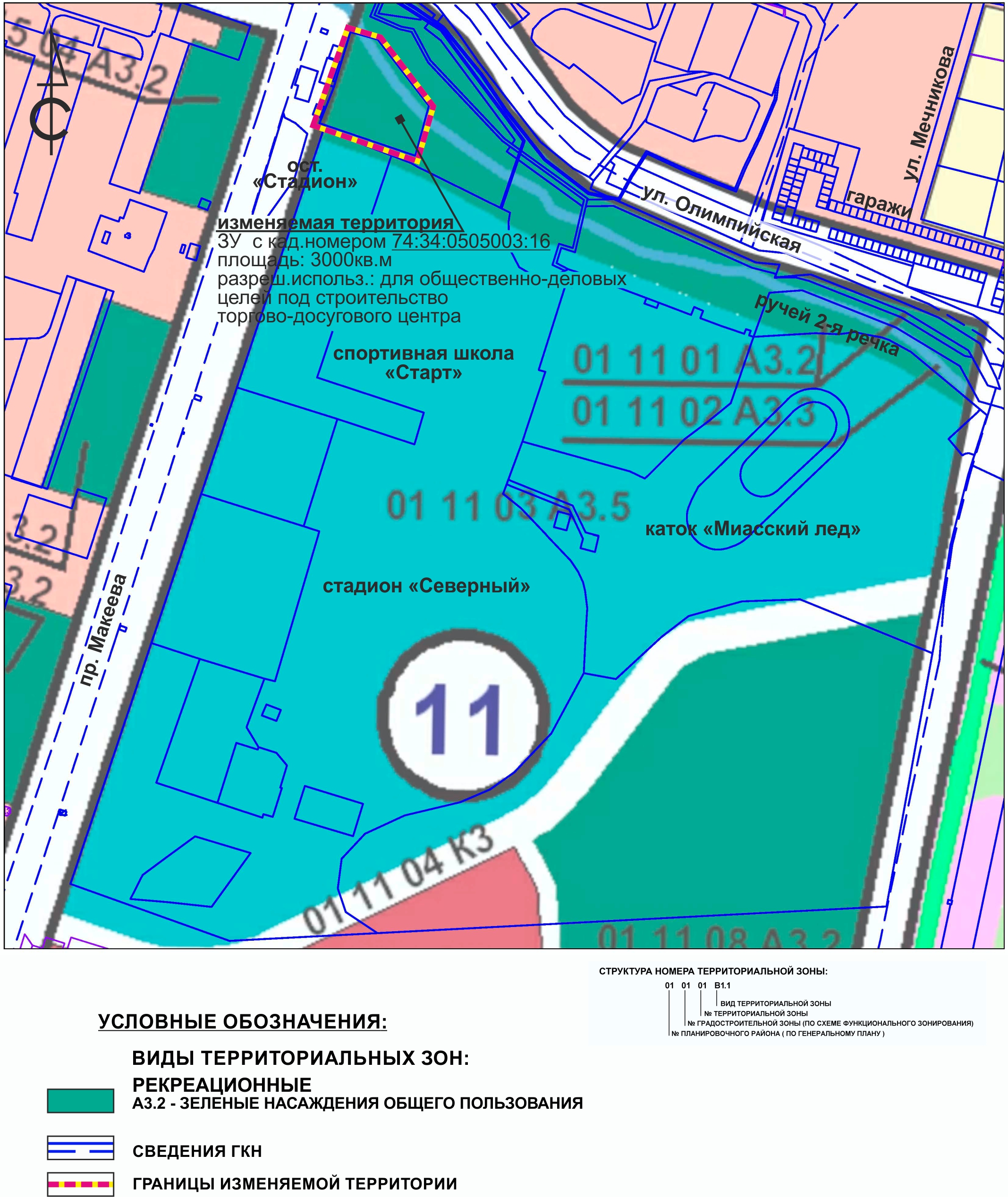 КАРТА ГРАДОСТРОИТЕЛЬНОГО ЗОНИРОВАНИЯ  ТЕРРИТОРИИ Г. МИАСС ПРАВИЛ ЗЕМЛЕПОЛЬЗОВАНИЯ И ЗАСТРОЙКИ МИАССКОГО ГОРОДСКОГО ОКРУГА (ФРАГМЕНТ) С УЧЕТОМ ИЗМЕНЕНИЙ ВИДОВ И ГРАНИЦ ТЕРРИТОРИАЛЬНЫХ ЗОН В ОТНОШЕНИИ ТЕРРИТОРИИ,  РАСПОЛОЖЕННОЙ                    В СЕВЕРНОМ РАЙОНЕ Г. МИАССА, ПР. МАКЕЕВА (74:34:0505003:16)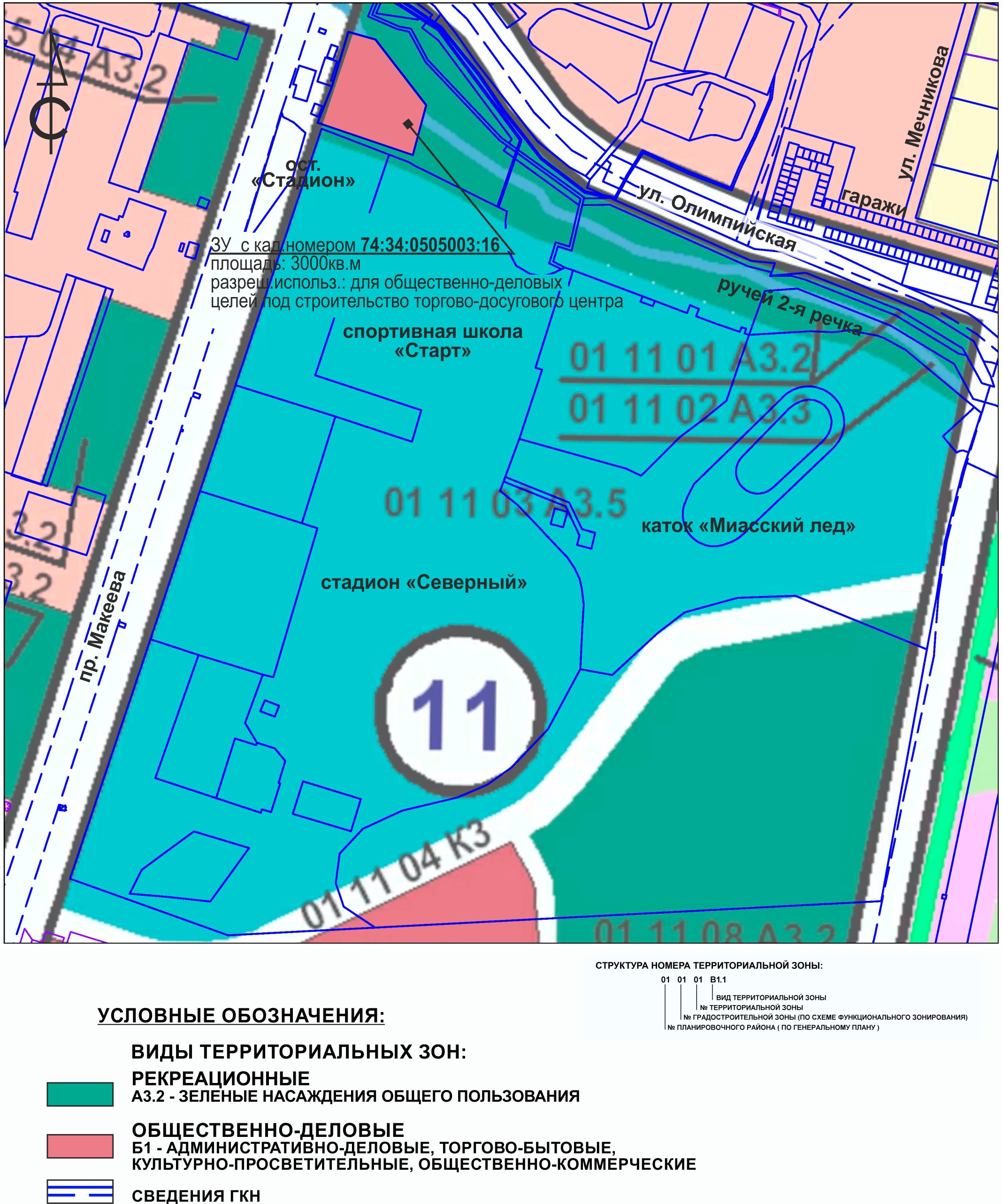 